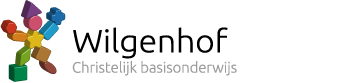 Anti-pestprotocolApril 2019Inhoudsopgave1. Waarom een anti-pestprotocol?Wij willen dat alle kinderen zich veilig voelen bij ons op school, zodat zij zich optimaal kunnen ontwikkelen. Door elkaar te steunen en wederzijds respect te tonen stellen we alle kinderen in de gelegenheid om met plezier naar school te gaan. We doen dat door regels en afspraken zichtbaar te maken voor kinderen en volwassenen, zodat wij elkaar kunnen aanspreken op deze regels en afspraken. De regels en afspraken hangen voor iedereen, zichtbaar in de klassen en in de school. Wij kiezen voor een anti-pestprotocol, omdat wij tegen pesten zijn en pesten willen voorkomen. Wat wij binnen de school preventief doen om pesten tussen kinderen te voorkomen, staat beschreven in het sociaal veiligheidsplan van Wilgenhof. Dit anti-pestprotocol is meer specifiek en beschrijft het wanneer, wat en hoe wij handelen indien er pestgedrag is tussen kinderen op Wilgenhof. Dit anti-pestprotocol is een plan van aanpak om de volgende doelstellingen te bereiken:De leerkrachten kunnen pestgedrag signaleren en onderkennenHet tijdig signaleren van pestgedragHet remediëren en bespreekbaar maken van pestgedragHet aanpakken van pestgedragSamenwerking tussen ouders en school realiseren bij pestgedrag. Leerkrachten, kinderen en ouders uit de MR staan gezamenlijk achter dit anti-pestprotocol. 2. Plagen of pesten?Plagen is niet hetzelfde als pesten. De verschillen kunnen als volgt worden aangegeven:pesten gebeurt met opzet, plagen niet.pesten gebeurt telkens opnieuw tegen dezelfde persoon (stelselmatig), plagen gebeurt af en toe en tussen verschillende personen.bij pesten is er sprake van ongelijkheid (in macht, kracht of sociale status), bij plagen is die ongelijkheid niet of veel minder aanwezig en zijn kinderen ongeveer even sterk.In Nederland worden gemiddeld drie tot vier leerlingen per klas gepest. Over pesten en de gevolgen daarvan maken veel kinderen, ouders en leerkrachten zich terecht zorgen. Niet alleen de gepeste leerlingen ondervinden hier hun hele leven de gevolgen van, ook pesters zelf en omstanders ervaren negatieve consequenties in hun latere leven.Pesten gebeurt met opzet en meer dan één keer. Pesten gebeurt vaak niet alleen tussen pesters en slachtoffers; meestal zijn er meer kinderen bij betrokken. Zo worden pesters aangemoedigd en geholpen door meelopers waardoor ze zich in hun gedrag gesterkt voelen. Ook houden veel kinderen zich afzijdig. Ze zien soms wel dat er gepest wordt, maar grijpen niet in. Gelukkig zijn er ook kinderen die wél de moed hebben om in te grijpen en de gepeste kinderen helpen. Wij willen kinderen bewust maken van hun rol bij het pesten en de mogelijkheden die zij hebben om in te grijpen.Bij een melding van pesten is er duidelijkheid. Maar pesten kan ook plaatsvinden zonder dat we dit duidelijk horen of zien. 
De volgende signalen zouden kunnen wijzen op pesten: Blauwe plekken.Spullen die "kapot" gaan.Kinderen lijken geen vrienden te hebben, zijn vaak alleen. Kinderen worden als laatste gekozen.Kinderen hebben geen zin om naar school te gaan. Kinderen proberen dicht bij de leerkracht te blijven. Kinderen zijn angstig en onzeker.Kinderen zien er bang, neerslachtig en huilerig uit. Kinderen hebben verminderde schoolresultaten. Kinderen vertonen overdreven clownesk gedrag.Kinderen vertonen “afkoop-gedrag”.Willen wij pesten serieus aan kunnen pakken, dan zijn daar voorwaarden aan verbonden:Pesten moet als een probleem worden gezien, door alle direct betrokken partijen; leerlingen (gepeste kinderen, kinderen die pesten, de zwijgende groep), ouders en leerkrachten. De school probeert pestproblemen te voorkomen, zoals beschreven in het sociaal veiligheidsbeleid, versie april 2019.Als pesten optreedt, signaleren leerkrachten en gaan zij samen met ouders en leerlingen naar een oplossing zoeken en werken.Voor een grondige aanpak dient de school te beschikken over een directe aanpak van pesten. Dit stappenplan staat beschreven in dit protocol. Indien pesten ondanks alle inspanningen toch weer de kop opsteekt of de aanpak niet het gewenste resultaat heeft, dan zal er overlegd worden over een andere aanpak, eventueel met hulp van externe instanties. Er kan advies gevraagd worden aan de vertrouwenspersonen binnen het team: Tamara Vliegenthart en Ilse Dorleijn.3. AanpakIndien er toch sprake is van pestgedrag            Indien er toch sprake is van pesten dan gaan we daar actief mee om. We gaan uit van de aanbevelingen van de hierna beschreven vijf-sporen aanpak. Deze is ontwikkeld door de landelijke organisatie voor ouders in het onderwijs (www.oudersonderwijs.nl). Om het pesten effectief te bestrijden betrekken wij de volgende vijf groepen: Steun bieden aan het kind dat gepest wordt: Naar het kind luisteren en zijn probleem serieus nemen. Met het kind overleggen over mogelijke oplossingen. Samen met het kind werken aan oplossingen. Zo nodig zorgen dat het kind deskundige hulp krijgt, bijvoorbeeld een sociale vaardigheidstraining om weerbaar te worden. Zorgen voor follow-up gesprekken. In onderling overleg beslissen de leerkracht en de vertrouwenspersoon wie dit uitvoert. Steun bieden aan het kind dat zelf pest: Naar het kind luisteren en zijn probleem serieus nemen. Met het kind bespreken wat pesten voor een ander betekent.
Het kind helpen om op een positieve manier relaties te onderhouden met andere kinderen. Het kind helpen om zich aan regels en afspraken te houden. Zorgen dat het kind zich veilig voelt; uitleggen wat jij als leerkracht gaat doen om het pesten te stoppen. Stel grenzen en verbind daar consequenties aan. Zorgen voor follow-up gesprekken. In onderling overleg beslissen de leerkracht en de vertrouwenspersoon wie dit uitvoert.       3. en 4. De ouders van het gepeste en van het pestende kind steunen: Ouders die zich zorgen maken over pesten serieus nemen.
Ouders op de hoogte brengen van pestsituaties. Informatie en advies geven over pesten en de manieren waarop het pestgedrag kan worden aangepakt. In samenwerking tussen school en ouders het pestprobleem aanpakken. Zowel op school als vanuit de thuissituatie. Zo nodig ouders doorverwijzen naar deskundige ondersteuning.       5. De middengroep betrekken bij de oplossingen van het pestprobleem:   Met de kinderen praten over het pestgedrag en over hun eigen rol daarbij.
Met de kinderen overleggen over mogelijke oplossingen en over wat ze zelf kunnen bijdragen aan die oplossingen. Samen met de kinderen werken aan oplossingen, waarbij ze zelf een actieve rol spelen. Bespreken met de kinderen wanneer iets klikken is of niet. 4. StappenplanIedere melding van pestgedrag wordt serieus genomen en geverifieerd. Op het moment dat een leerling, een ouder of een collega melding maakt van pestgedrag worden de volgende stappen ondernomen. Deze stappen zijn erop gericht om het pestgedrag zo snel mogelijk te stoppen. Stap 1 De leerkracht heeft een afzonderlijk gesprek met de leerling die pest (de pester) en de leerling die gepest wordt (de gepeste). Aan de hand van zo concreet mogelijke voorvallen uit het recente verleden wordt een analyse gemaakt en de ernst van de situatie ingeschat. Indien wenselijk kan de leerkracht de ib-er/vertrouwenspersoon op de hoogte stellen. Het team en medewerkers van de TSO worden op de hoogte gesteld van het pestgedrag i.v.m. toezicht op het plein e.d. De leerkracht maakt een aantekening in Parnassys. Stap 2 De leerkracht heeft een gezamenlijk gesprek met de pester en de gepeste. Het probleem wordt duidelijk en helder geformuleerd. In overleg met beide partijen worden concrete afspraken gemaakt om pestgedrag tegen te gaan/ te stoppen. Als er meerdere kinderen uit de groep betrokken zijn bij het pestgedrag zal de leerkracht klassikaal aandacht schenken aan het probleem, waarbij gebruik gemaakt kan worden van beschikbare methoden ( zie sociaal veiligheidsbeleid, versie april 2019). Er zal benadrukt worden dat alle kinderen zich veilig moeten voelen op school. Het melden van pesten is geen klikken. Angst om zaken te melden zal moeten worden weggenomen. Binnen één week vindt eerste evaluatie plaats. Leerkracht zal nauwkeurig observeren. Stap 3 Het pestgedrag wordt teruggekoppeld naar de ouders. Er worden mededelingen gedaan m.b.t. de afspraken. Met de ouders wordt afgesproken dat er na de eerste evaluatie weer contact opgenomen zal worden. Stap 4 Na een week vindt wederom een gesprek met pester en gepeste (leerkracht kan zelf inschatten wat het beste is: gezamenlijk of afzonderlijk). Is het gelukt om de afspraken na te komen? Zo ja: dan de afspraken handhaven/bijstellen en een volgend gesprek over twee weken. Zo nee: analyse opstellen, waardoor het mis is gegaan. Leerkracht overlegt met ib-er/vertrouwenspersoon. Er wordt een handelingsplan opgesteld voor de komende twee weken. De leerkrachten en medewerkers van de TSO worden hiervan op de hoogte gebracht. Dit wordt met de ouders gecommuniceerd. Stap 5 Na twee weken is er opnieuw een gesprek tussen leerkracht en leerlingen. Verslag wordt uitgebracht aan ib-er/vertrouwenspersoon. Zijn de effecten positief: dan langzamerhand afbouwen. Zo niet: nieuw handelingsplan opstellen, waarbij eventueel ook externe deskundigheid ingeschakeld kan worden. Dit wordt gecommuniceerd met ouders. Opmerkingen: Alle concrete acties en afspraken worden door de leerkracht vastgelegd in parnassys. Acties en afspraken dienen erop gericht te zijn het pesten onmiddellijk te stoppen en het gedrag te veranderen.
Bij aanhoudend pestgedrag kan, door betrokkenen deskundige hulp worden ingeschakeld zoals de schoolbegeleidingsdienst, de schoolarts van de GGD of schoolmaatschappelijk werk. Eventueel kan er besloten worden om stap 6 te ondernemen: Stap 6 Gesprek met alle of een aantal ouders uit de groep over het pestprobleem. Dit met name als er sprake is van een grote zwijgende groep onder de klasgenoten die niet op het pestgedrag reageert of durft te reageren. Dit gesprek kan worden geleid door een externe adviseur. De leerkracht(en) van de groep, intern begeleider en directeur zijn hierbij aanwezig. Doel: informatieverstrekking en wat kunnen ouders doen om het gedrag te beïnvloeden? Er zal ook gestimuleerd worden dat ouders het goede voorbeeld laten zien en onderling contact zoeken. In het uiterste geval kunnen in goed overleg met alle partijen (leerkracht, team, ouders, ib-er en directie) nog twee stappen gezet worden: Stap 7Een leerling (pester of gepeste) wordt tijdelijk in een andere groep geplaatst. Dit uiteraard in overleg met de ouders. De uiteindelijke beslissing ligt bij de school. Stap 8 De pester kan een time-out gegeven worden, van 1 dag niet naar school komen. De pester kan worden geschorst, in overleg met het bevoegd gezag. Mocht dit meerdere keren noodzakelijk zijn dan zal er met het bevoegd gezag worden overlegd of er een verwijderingsprocedure voor de pester(s) in gang kan worden gezet. Zie protocol schorsing en verwijdering van Onze Wijs. 